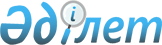 О внесении изменений в решение Экибастузского городского маслихата (очередная ХІІІ сессия, VІ созыв) от 23 декабря 2016 года № 92/13 "О бюджете города Экибастуза на 2017 - 2019 годы"Решение маслихата города Экибастуза Павлодарской области от 7 декабря 2017 года № 195/24. Зарегистрировано Департаментом юстиции Павлодарской области 08 декабря 2017 года № 5720
      В соответствии с пунктом 4 статьи 106 Бюджетного кодекса Республики Казахстан от 4 декабря 2008 года, подпунктом 1) пункта 1 статьи 6 Закона Республики Казахстан от 23 января 2001 года "О местном государственном управлении и самоуправлении в Республике Казахстан" Экибастузский городской маслихат РЕШИЛ:
      1. Внести в решение Экибастузского городского маслихата (очередная ХІІІ сессия, VІ созыв) от 23 декабря 2016 года № 92/13 "О бюджете города Экибастуза на 2017 - 2019 годы" (зарегистрировано в Реестре государственной регистрации нормативных правовых актов за № 5327, опубликовано 12 января 2017 года в газете "Отарқа" и 12 января 2017 года в газете "Голос Экибастуза") следующие изменения:
      в пункте 1:
      в подпункте 1):
      цифры "18 970 508" заменить цифрами "18 822 651";
      цифры "15 063 354" заменить цифрами "14 962 128";
      цифры "50 076" заменить цифрами "51 302";
      цифры "3 715 749" заменить цифрами "3 667 892";
      в подпункте 2) цифры "20 418 257" заменить цифрами "20 270 399";
      в подпункте 5):
      цифры "-1 321 964" заменить цифрами "-1 321 963";
      в подпункте 6):
      цифры "1 321 964" заменить цифрами "1 321 963";
      в пункте 6 цифры "16 987" заменить цифрами "65";
      приложения 1, 7 к указанному решению изложить в новой редакции согласно приложениям 1, 2 к настоящему решению.
      2. Контроль за исполнением настоящего решения возложить на постоянную комиссию Экибастузского городского маслихата по вопросам экономики, бюджета и предпринимательства.
      3. Настоящее решение вводится в действие с 1 января 2017 года.  Бюджет города Экибастуза на 2017 год
(с изменениями) Целевые трансферты, выделенные из вышестоящих бюджетов
на 2017 год (с изменениями)
					© 2012. РГП на ПХВ «Институт законодательства и правовой информации Республики Казахстан» Министерства юстиции Республики Казахстан
				
      Председатель сессии

В. Ищенко

      Секретарь городского маслихата

Б. Куспеков
Приложение 1
к решению Экибастузского
городского маслихата
(очередная XXIV сессия,
VI созыв) от 7 декабря
2017 года № 195/24Приложение 1
к решению Экибастузского
городского маслихата
(очередная XIII сессия,VI созыв) от 23 декабря
2016 года № 92/13
Категория
Категория
Категория
Категория
Сумма (тысяч тенге)
Класс Наименование
Класс Наименование
Класс Наименование
Сумма (тысяч тенге)
Подкласс
Подкласс
Сумма (тысяч тенге)
1
2
3
4
5
1. Доходы
18 822 651
1
Налоговые поступления
14 962 128
01
Подоходный налог 
3 277 064
2
Индивидуальный подоходный налог
3 277 064
03
Социальный налог
2 158 320
1
Социальный налог
2 158 320
04
Налоги на собственность
7 885 020
1
Налоги на имущество
6 512 428
3
Земельный налог
986 925
4
Налог на транспортные средства
384 376
5
Единый земельный налог
1 291
05
Внутренние налоги на товары, работы и услуги
1 580 564
2
Акцизы
16 365
3
Поступления за использование природных и других ресурсов
1 403 969
4
Сборы за ведение предпринимательской и профессиональной деятельности
150 887
5
Налог на игорный бизнес
9 343
08
Обязательные платежи, взимаемые за совершение юридически значимых действий и (или) выдачу документов уполномоченными на то государственными органами или должностными лицами
61 160
1
Государственная пошлина
61 160
2
Неналоговые поступления
51 302
01
Доходы от государственной собственности
33 111
1
Поступления части чистого дохода государственных предприятий
246
4
Доходы на доли участия в юридических лицах, находящиеся в государственной собственности
1 738
5
Доходы от аренды имущества, находящегося в государственной собственности
29 767
7
Вознаграждения по кредитам, выданным из государственного бюджета 
1 214
9
Прочие доходы от государственной собственности
146
06
Прочие неналоговые поступления
18 191
1
Прочие неналоговые поступления
18 191
3
Поступления от продажи основного капитала
141 329
01
Продажа государственного имущества, закрепленного за государственными учреждениями
67 416
1
Продажа государственного имущества, закрепленного за государственными учреждениями
67 416
03
Продажа земли и нематериальных активов
73 913
1
Продажа земли 
50 085
2
Продажа нематериальных активов
23 828
4
Поступления трансфертов
3 667 892
02
Трансферты из вышестоящих органов государственного управления
3 667 892
2
Трансферты из областного бюджета
3 667 892
Функциональная группа 
Функциональная группа 
Функциональная группа 
Функциональная группа 
Функциональная группа 
Сумма (тысяч тенге)
Функциональная подгруппа 
Функциональная подгруппа 
Функциональная подгруппа 
Функциональная подгруппа 
Сумма (тысяч тенге)
Администратор бюджетных программ 
Администратор бюджетных программ 
Администратор бюджетных программ 
Сумма (тысяч тенге)
Программа
Программа
Сумма (тысяч тенге)
Наименование
Сумма (тысяч тенге)
1
2
3
4
5
6
2. Затраты 
20 270 399
01
Государственные услуги общего характера
827 742
1
Представительные, исполнительные и другие органы, выполняющие общие функции государственного управления
463 452
112
Аппарат маслихата района (города областного значения)
27 756
001
Услуги по обеспечению деятельности маслихата района (города областного значения)
26 793
003
Капитальные расходы государственного органа
963
122
Аппарат акима района (города областного значения)
200 063
001
Услуги по обеспечению деятельности акима района (города областного значения)
184 466
003
Капитальные расходы государственного органа
15 597
123
Аппарат акима района в городе, города районного значения, поселка, села, сельского округа
235 633
001
Услуги по обеспечению деятельности акима района в городе, города районного значения, поселка, села, сельского округа
220 012
022
Капитальные расходы государственного органа
14 166
032
Капитальные расходы подведомственных государственных учреждений и организаций
1 455
2
Финансовая деятельность
74 766
452
Отдел финансов района (города областного значения)
74 766
001
Услуги по реализации государственной политики в области исполнения бюджета и управления коммунальной собственностью района (города областного значения)
70 981
010
Приватизация, управление коммунальным имуществом, постприватизационная деятельность и регулирование споров, связанных с этим
3 350
018
Капитальные расходы государственного органа
435
5
Планирование и статистическая деятельность
44 366
453
Отдел экономики и бюджетного планирования района (города областного значения)
44 366
001
Услуги по реализации государственной политики в области формирования и развития экономической политики, системы государственного планирования
42 083
004
Капитальные расходы государственного органа
2 283
9
Прочие государственные услуги общего характера
245 158
458
Отдел жилищно-коммунального хозяйства, пассажирского транспорта и автомобильных дорог района (города областного значения)
67 300
001
Услуги по реализации государственной политики на местном уровне в области жилищно-коммунального хозяйства, пассажирского транспорта и автомобильных дорог 
66 873
013
Капитальные расходы государственного органа
427
467
Отдел строительства района (города областного значения)
177 858
040
Развитие объектов государственных органов
177 858
02
Оборона
58 131
1
Военные нужды
49 453
122
Аппарат акима района (города областного значения)
49 453
005
Мероприятия в рамках исполнения всеобщей воинской обязанности
49 453
2
Организация работы по чрезвычайным ситуациям
8 678
122
Аппарат акима района (города областного значения)
8 678
006
Предупреждение и ликвидация чрезвычайных ситуаций масштаба района (города областного значения)
2 462
007
Мероприятия по профилактике и тушению степных пожаров районного (городского) масштаба, а также пожаров в населенных пунктах, в которых не созданы органы государственной противопожарной службы
6 216
03
Общественный порядок, безопасность, правовая, судебная, уголовно-исполнительная деятельность
110 260
9
Прочие услуги в области общественного порядка и безопасности
110 260
458
Отдел жилищно-коммунального хозяйства, пассажирского транспорта и автомобильных дорог района (города областного значения)
90 180
021
Обеспечение безопасности дорожного движения в населенных пунктах
90 180
499
Отдел регистрации актов гражданского состоянияр района (города областного значения)
20 080
001
Услуги по реализации государственной политики на местном уровне в области регистрации актов гражданского состояния
19 628
003
Капитальные расходы государственного органа
452
04
Образование
8 202 493
1
Дошкольное воспитание и обучение
1 998 566
123
Аппарат акима района в городе, города районного значения, поселка, села, сельского округа
106 549
004
Обеспечение деятельности организаций дошкольного воспитания и обучения
89 606
041
Реализация государственного образовательного заказа в дошкольных организациях образования
16 943
464
Отдел образования района (города областного значения)
1 880 580
009
Обеспечение деятельности организаций дошкольного воспитания и обучения
1 483 774
040
Реализация государственного образовательного заказа в дошкольных организациях образования
396 806
467
Отдел строительства района (города областного значения)
11 437
037
Строительство и реконструкция объектов дошкольного воспитания и обучения
11 437
2
Начальное, основное среднее и общее среднее образование
5 636 220
123
Аппарат акима района в городе, города районного значения, поселка, села, сельского округа
7 622
005
Организация бесплатного подвоза учащихся до школы и обратно в сельской местности
7 622
464
Отдел образования района (города областного значения)
5 126 996
003
Общеобразовательное обучение
4 797 728
006
Дополнительное образование для детей 
329 268
465 
Отдел физической культуры и спорта района (города областного значения)
443 608
017 
Дополнительное образование для детей и юношества по спорту
443 608
467
Отдел строительства района (города областного значения)
57 994
024
Строительство и реконструкция объектов начального, основного среднего и общего среднего образования
57 994
9
Прочие услуги в области образования
567 707
464
Отдел образования района (города областного значения)
567 707
001
Услуги по реализации государственной политики на местном уровне в области образования 
41 104
005
Приобретение и доставка учебников, учебно-методических комплексов для государственных учреждений образования района (города областного значения)
173 393
007
Проведение школьных олимпиад, внешкольных мероприятий и конкурсов районного (городского) масштаба
3 218
015
Ежемесячные выплаты денежных средств опекунам (попечителям) на содержание ребенка-сироты (детей-сирот), и ребенка (детей), оставшегося без попечения родителей
64 387
022
Выплата единовременных денежных средств казахстанским гражданам, усыновившим (удочерившим) ребенка (детей)-сироту и ребенка (детей), оставшегося без попечения родителей
1 192
067
Капитальные расходы подведомственных государственных учреждений и организаций
284 413
05
Здравоохранение
513
9
Прочие услуги в области здравоохранения
513
123
Аппарат акима района в городе, города районного значения, поселка, села, сельского округа
513
002
Организация в экстренных случаях доставки тяжелобольных людей до ближайшей организации здравоохранения, оказывающей врачебную помощь
513
06
Социальная помощь и социальное обеспечение
790 199
1
Социальное обеспечение
25 297
451
Отдел занятости и социальных программ района (города областного значения)
19 338
005
Государственная адресная социальная помощь
1 589
016
Государственные пособия на детей до 18 лет
7 674
025
Внедрение обусловленной денежной помощи по проекту "Өрлеу"
10 075
464
Отдел образования района (города областного значения)
5 959
030
Содержание ребенка (детей), переданного патронатным воспитателям
5 959
2
Социальная помощь
598 081
123
Аппарат акима района в городе, города районного значения, поселка, села, сельского округа
11 033
003
Оказание социальной помощи нуждающимся гражданам на дому
11 033
451
Отдел занятости и социальных программ района (города областного значения)
587 048
002
Программа занятости
147 026
004
Оказание социальной помощи на приобретение топлива специалистам здравоохранения, образования, социального обеспечения, культуры, спорта и ветеринарии в сельской местности в соответствии с законодательством Республики Казахстан
4 811
006
Оказание жилищной помощи
30 400
007
Социальная помощь отдельным категориям нуждающихся граждан по решениям местных представительных органов
171 859
010
Материальное обеспечение детей - инвалидов, воспитывающихся и обучающихся на дому
4 471
013
Социальная адаптация лиц, не имеющих определенного местожительства
50 102
014
Оказание социальной помощи нуждающимся гражданам на дому
79 880
017
Обеспечение нуждающихся инвалидов обязательными гигиеническими средствами и предоставление услуг специалистами жестового языка, индивидуальными помощниками в соответствии с индивидуальной программой реабилитации инвалида
62 498
023
Обеспечение деятельности центров занятости населения
36 001
9
Прочие услуги в области социальной помощи и социального обеспечения
166 821
451
Отдел занятости и социальных программ района (города областного значения)
166 821
001
Услуги по реализации государственной политики на местном уровне в области обеспечения занятости и реализации социальных программ для населения
64 102
011
Оплата услуг по зачислению, выплате и доставке пособий и других социальных выплат
1 903
050
Реализация Плана мероприятий по обеспечению прав и улучшению качества жизни инвалидов в Республике Казахстан на 2012 - 2018 годы
61 842
054
Размещение государственного социального заказа в неправительственных организациях
38 974
07
Жилищно-коммунальное хозяйство
4 186 389
1
Жилищное хозяйство
2 507 176
458
Отдел жилищно-коммунального хозяйства, пассажирского транспорта и автомобильных дорог района (города областного значения)
264 706
003
Организация сохранения государственного жилищного фонда
258 919
004
Обеспечение жильем отдельных категорий граждан
1 850
049
Проведение энергетического аудита многоквартирных жилых домов 
3 937
463
Отдел земельных отношений района (города областного значения)
26 186
016
Изъятие земельных участков для государственных нужд
26 186
467
Отдел строительства района (города областного значения)
2 181 773
003
Проектирование и (или) строительство, реконструкция жилья коммунального жилищного фонда
1 667 349
004
Проектирование, развитие и (или) обустройство инженерно-коммуникационной инфраструктуры
481 800
098
Приобретение жилья коммунального жилищного фонда
32 624
479
Отдел жилищной инспекции района (города областного значения)
34 511
001
Услуги по реализации государственной политики на местном уровне в области жилищного фонда
34 070
005
Капитальные расходы государственного органа
441
2
Коммунальное хозяйство
426 712
123
Аппарат акима района в городе, города районного значения, поселка, села, сельского округа
24 924
014
Организация водоснабжения населенных пунктов
24 924
458
Отдел жилищно-коммунального хозяйства, пассажирского транспорта и автомобильных дорог района (города областного значения)
35 470
026
Организация эксплуатации тепловых сетей, находящихся в коммунальной собственности районов (городов областного значения)
35 470
467
Отдел строительства района (города областного значения)
366 318
005
Развитие коммунального хозяйства
13 116
006
Развитие системы водоснабжения и водоотведения
149 139
007
Развитие благоустройства городов и населенных пунктов
185 102
058
Развитие системы водоснабжения и водоотведения в сельских населенных пунктах
18 961
3
Благоустройство населенных пунктов
1 252 501
123
Аппарат акима района в городе, города районного значения, поселка, села, сельского округа
44 830
008
Освещение улиц населенных пунктов
24 614
009
Обеспечение санитарии населенных пунктов
3 978
011
Благоустройство и озеленение населенных пунктов
16 238
458
Отдел жилищно-коммунального хозяйства, пассажирского транспорта и автомобильных дорог района (города областного значения)
1 207 671
015
Освещение улиц в населенных пунктах
231 362
016
Обеспечение санитарии населенных пунктов
103 199
017
Содержание мест захоронений и захоронение безродных
10 021
018
Благоустройство и озеленение населенных пунктов
863 089
08
Культура, спорт, туризм и информационное пространство
802 366
1
Деятельность в области культуры
319 002
123
Аппарат акима района в городе, города районного значения, поселка, села, сельского округа
25 801
006
Поддержка культурно-досуговой работы на местном уровне
25 801
455
Отдел культуры и развития языков района (города областного значения)
291 661
003
Поддержка культурно-досуговой работы
291 661
467
Отдел строительства района (города областного значения)
1 540
011
Развитие объектов культуры
1 540
2
Спорт
134 141
465
Отдел физической культуры и спорта района (города областного значения)
134 141
001
Услуги по реализации государственной политики на местном уровне в сфере физической культуры и спорта
21 003
004
Капитальные расходы государственного органа
2 448
005
Развитие массового спорта и национальных видов спорта
78 730
006
Проведение спортивных соревнований на районном (города областного значения) уровне
19 932
007
Подготовка и участие членов сборных команд района (города областного значения) по различным видам спорта на областных спортивных соревнованиях
8 281
032
Капитальные расходы подведомственных государственных учреждений и организаций
3 747
3
Информационное пространство
145 350
455
Отдел культуры и развития языков района (города областного значения)
92 718
006
Функционирование районных (городских) библиотек
87 179
007
Развитие государственного языка и других языков народа Казахстана
5 539
456
Отдел внутренней политики района (города областного значения)
52 632
002
Услуги по проведению государственной информационной политики
52 632
9
Прочие услуги по организации культуры, спорта, туризма и информационного пространства
203 873
455
Отдел культуры и развития языков района (города областного значения)
156 781
001
Услуги по реализации государственной политики на местном уровне в области развития языков и культуры
17 044
010
Капитальные расходы государственного органа
660
032
Капитальные расходы подведомственных государственных учреждений и организаций
139 077
456
Отдел внутренней политики района (города областного значения)
47 092
001
Услуги по реализации государственной политики на местном уровне в области информации, укрепления государственности и формирования социального оптимизма граждан
17 143
003
Реализация мероприятий в сфере молодежной политики
29 729
006
Капитальные расходы государственного органа
220
10
Сельское, водное, лесное, рыбное хозяйство, особо охраняемые природные территории, охрана окружающей среды и животного мира, земельные отношения
259 661
1
Сельское хозяйство
196 151
462
Отдел сельского хозяйства района (города областного значения)
24 034
001
Услуги по реализации государственной политики на местном уровне в сфере сельского хозяйства
21 340
006
Капитальные расходы государственного органа
2 694
467
Отдел строительства района (города областного значения)
78 268
010
Развитие объектов сельского хозяйства
78 268
473
Отдел ветеринарии района (города областного значения)
93 849
001
Услуги по реализации государственной политики на местном уровне в сфере ветеринарии 
22 282
003
Капитальные расходы государственного органа
1 602
005
Обеспечение функционирования скотомогильников (биотермических ям) 
12 637
007
Организация отлова и уничтожения бродячих собак и кошек
4 780
011
Проведение противоэпизоотических мероприятий
43 146
047
Возмещение владельцам стоимости обезвреженных (обеззараженных) и переработанных без изъятия животных, продукции и сырья животного происхождения, представляющих опасность для здоровья животных и человека
9 402
6
Земельные отношения
60 236
463
Отдел земельных отношений района (города областного значения)
60 236
001
Услуги по реализации государственной политики в области регулирования земельных отношений на территории района (города областного значения)
57 215
002
Работы по переводу сельскохозяйственных угодий из одного вида в другой
200
006

 
Землеустройство, проводимое при установлении границ районов, городов областного значения, районного значения, сельских округов, поселков, сел
1 925
007
Капитальные расходы государственного органа
896
9
Прочие услуги в области сельского, водного, лесного, рыбного хозяйства, охраны окружающей среды и земельных отношений
3 274
453
Отдел экономики и бюджетного планирования района (города областного значения)
3 274
099
Реализация мер по оказанию социальной поддержки специалистов
3 274
11
Промышленность, архитектурная, градостроительная и строительная деятельность
63 812
2
Архитектурная, градостроительная и строительная деятельность
63 812
467
Отдел строительства района (города областного значения)
33 209
001
Услуги по реализации государственной политики на местном уровне в области строительства
30 208
017
Капитальные расходы государственного органа
3 001
468
Отдел архитектуры и градостроительства района (города областного значения)
30 603
001
Услуги по реализации государственной политики в области архитектуры и градостроительства на местном уровне 
24 223
003
Разработка схем градостроительного развития территории района и генеральных планов населенных пунктов
4 465
004
Капитальные расходы государственного органа
1 915
12
Транспорт и коммуникации
1 491 973
1
Автомобильный транспорт
1 399 807
123
Аппарат акима района в городе, города районного значения, поселка, села, сельского округа
77 984
013
Обеспечение функционирования автомобильных дорог в городах районного значения, поселках, селах, сельских округах
47 084
045
Капитальный и средний ремонт автомобильных дорог улиц населенных пунктов
30 900
458
Отдел жилищно-коммунального хозяйства, пассажирского транспорта и автомобильных дорог района (города областного значения)
1 321 823
022
Развитие транспортной инфраструктуры
655 730
023
Обеспечение функционирования автомобильных дорог
463 423
045
Капитальный и средний ремонт автомобильных дорог районного значения и улиц населенных пунктов
202 670
9
Прочие услуги в сфере транспорта и коммуникаций
92 166
458
Отдел жилищно-коммунального хозяйства, пассажирского транспорта и автомобильных дорог района (города областного значения)
92 166
024
Организация внутрипоселковых (внутригородских), пригородных и внутрирайонных общественных пассажирских перевозок
92 166
13
Прочие
270 752
3
Поддержка предпринимательской деятельности и защита конкуренции
73 638
467
Отдел строительства района (города областного значения)
37 926
026
Развитие индустриальной инфраструктуры в рамках Единой программы поддержки и развития бизнеса "Дорожная карта бизнеса 2020"
37 926
469
Отдел предпринимательства района (города областного значения)
35 712
001
Услуги по реализации государственной политики на местном уровне в области развития предпринимательства 
31 840
003
Поддержка предпринимательской деятельности
1 525
004
Капитальные расходы государственного органа
2 347
9
Прочие
197 114
123
Аппарат акима района в городе, города районного значения, поселка, села, сельского округа
8 049
040
Реализация мер по содействию экономическому развитию регионов в рамках Программы развития регионов до 2020 года
8 049
452
Отдел финансов района (города областного значения)
65
012
Резерв местного исполнительного органа района (города областного значения) 
65
458
Отдел жилищно-коммунального хозяйства, пассажирского транспорта и автомобильных дорог района (города областного значения)
189 000
085
Реализация бюджетных инвестиционных проектов в моногородах
189 000
14
Обслуживание долга
1 214
1
Обслуживание долга
1 214
452
Отдел финансов района (города областного значения)
1 214
013
Обслуживание долга местных исполнительных органов по выплате вознаграждений и иных платежей по займам из областного бюджета
1 214
15
Трансферты
3 204 894
1
Трансферты
3 204 894
452
Отдел финансов района (города областного значения)
3 204 894
006
Возврат неиспользованных (недоиспользованных) целевых трансфертов
19 027
007
Бюджетные изъятия
3 105 738
024
Целевые текущие трансферты из нижестоящего бюджета на компенсацию потерь вышестоящего бюджета в связи с изменением законодательства
28 519
051
Трансферты органам местного самоуправления
49 900
054
Возврат сумм неиспользованных (недоиспользованных) целевых трансфертов, выделенных из республиканского бюджета за счет целевого трансферта из Национального фонда Республики Казахстан
1 710
3. Чистое бюджетное кредитование
3 213
Бюджетные кредиты
6 807
10
Сельское, водное, лесное, рыбное хозяйство, особо охраняемые природные территории, охрана окружающей среды и животного мира, земельные отношения
6 807
9
Прочие услуги в области сельского, водного, лесного, рыбного хозяйства, охраны окружающей среды и земельных отношений
6 807
453
Отдел экономики и бюджетного планирования района (города областного значения)
6 807
006
Бюджетные кредиты для реализации мер социальной поддержки специалистов 
6 807
5
Погашение бюджетных кредитов
3 594
01
Погашение бюджетных кредитов
3 594
1

 
Погашение бюджетных кредитов, выданных из государственного бюджета 
3 594
4. Сальдо по операциям с финансовыми активами
-128 998
Приобретение финансовых активов
45 520
13
Прочие
45 520
9
Прочие
45 520
452
Отдел финансов района (города областного значения)
45 520
014
Формирование или увеличение уставного капитала юридических лиц
45 520
6
Поступления от продажи финансовых активов государства
174 518
01
Поступления от продажи финансовых активов государства
174 518
1
Поступления от продажи финансовых активов внутри страны
174 518
5. Дефицит (профицит) бюджета
- 1 321 963
6. Финансирование дефицита (использование профицита) бюджета
1 321 963Приложение 2
к решению Экибастузского
городского маслихата
(очередная XXIV сессия,
VI созыв) от 7 декабря
2017 года № 195/24Приложение 7
к решению Экибастузского
городского маслихата
(очередная XIII сессия,
VI созыв) от 23 декабря
2016 года № 92/13
№ п/п
 Назначение целевых трансфертов
Сумма (тысяч тенге)
№ п/п
 Назначение целевых трансфертов
Сумма (тысяч тенге)
1
2
3
№ п/п
 Назначение целевых трансфертов
Сумма (тысяч тенге)
Всего:
3 667 892
1.
Всего целевых трансфертов из областного бюджета:
2 604 117
в том числе:
1.1.
Целевые текущие трансферты из областного бюджета:
1 240 036
на открытие шахматных кружков в общеобразовательных школах
26 694
на содержание вновь вводимых объектов образования (содержание школы на 1200 мест)
131 600
на обеспечение организаций образования спортинвентарем
27 796
на расходы текущего и капитального характера в сфере образования, в том числе:
94 127
 - приобретение компьютерной техники для школ
19 500
 - обеспечение школ кабинетами робототехники
13 152
 - ремонт объектов образования
61 475
на развитие футбола
50 000
на реализацию мероприятий в рамках Программы развития продуктивной занятости и массового предпринимательства, в том числе:
17 232
 - субсидии на возмещение расходов по найму (аренде) жилья для переселенцев и оралманов 
4 272
 - краткосрочное профессиональное обучение
12 960
на возмещение стоимости сельскохозяйственных животных, больных бруцеллезом, направляемых на санитарный убой
9 402
на средний и текущий ремонт автомобильных дорог районного значения и улиц населенных пунктов
117 098
на капитальный ремонт систем теплоснабжения, проведение мероприятий по благоустройству и освещению населенных пунктов
588 300
на обустройство футбольных полей
50 000
на расходы текущего и капитального характера в сфере культуры
95 163
на приобретение жилья государственного коммунального фонда
32 624
1.2.
Целевые трансферты на развитие из областного бюджета:
1 364 081
на развитие системы водоснабжения и водоотведения
95 535
целевые трансферты на развитие из местных бюджетов
229 952
на проектирование и (или) строительство, реконструкцию жилья коммунального жилищного фонда
55 847
на развитие благоустройства городов и населенных пунктов
53 619
на проектирование, развитие и (или) обустройство инженерно-коммуникационной инфраструктуры 
302 498
на развитие транспортной инфраструктуры
626 630
2.
Всего целевых трансфертов из республиканского бюджета:
561 237
2.1.
Целевые текущие трансферты из республиканского бюджета:
196 122
на доплату учителям, прошедшим стажировку по языковым курсам и на доплату учителям за замещение на период обучения основного сотрудника, в том числе: 
8 562
 - доплаты учителям, прошедшим стажировку по языковым курсам 
939
 - расходы на замещение 
7 623
на размещение государственного социального заказа в неправительственном секторе (в условиях полустационара)
38 974
на внедрение обусловленной денежной помощи по проекту "Өрлеу"
5 590
на реализацию мероприятий в рамках Программы развития продуктивной занятости и массового предпринимательства, в том числе:
57 993
 - на частичное субсидирование заработной платы
25 476
 - на молодежную практику
27 259
 - на предоставление субсидий на переезд
5 258
на реализацию Плана мероприятий по обеспечению прав и улучшению качества жизни инвалидов, в том числе:
58 817
 - увеличение норм обеспечения инвалидов обязательными гигиеническими средствами
39 558
 - оказание услуг специалиста жестового языка
3 903
 - расширение перечня технических вспомогательных средств
15 356
изъятие земельных участков для государственных нужд
26 186
2.2.
Целевые трансферты на развитие из республиканского бюджета:
365 115
 - на проектирование, развитие и (или) обустройство инженерно-коммуникационной инфраструктуры 
176 115
 - на реализацию бюджетных инвестиционных проектов в моногородах
189 000
3.
Всего целевые трансферты из Национального фонда Республики Казахстан:
502 538
3.1.
Целевые трансферты на развитие из Национального фонда Республики Казахстан:
502 538
проектирование и (или) строительство, реконструкция жилья коммунального жилищного фонда
502 538